Информационное письмоУважаемые коллеги! Приглашаем студентов, магистрантов и молодых ученых принять участие в работе Всероссийской молодежной научно-практической конференции «Актуальные проблемы применения антимонопольного законодательства в России»,  которая пройдет 19 октября 2017 года в МосквеОсновные направления работы конференций (секции):Соблюдение антимонопольного законодательства хозяйствующими субъектами. Контроль рекламной деятельности и пресечение недобросовестной конкуренции.Антимонопольный контроль финансовых и товарных рынков. Противодействие картелям.Контроль государственных и муниципальных закупок.Тарифное регулирование.Антимонопольный контроль в условиях «цифровой экономики».На основе предварительной экспертной оценки поступивших докладов и тезисов выступлений формируется план пленарного заседания. По итогам конференции выпускается сборник материалов конференции с размещением в РИНЦ. Публикация в сборнике БЕСПЛАТНАЯ. Адрес проведения конференции117342, Москва, ул. Введенского, д. 1А, Московский финансово – юридический университет МФЮАТребования к участникам конференции и предоставляемым материаламДля участия в конференции приглашаются студенты, магистранты, аспиранты и молодые ученые в возрасте до 35 лет.  До 10 октября 2017 года необходимо представить в Оргкомитет материалы доклада (тезисы выступления) объемом до 3 страниц печатного текста, а также заявку на участие по установленной форме. Материалы доклада предоставляются в Оргкомитет только по электронной почте на E-mail: Islamgulov.S@mfua.ruВсе представленные материалы проходят обязательную предварительную экспертную оценку, и Оргкомитет имеет право отклонить, как не соответствующие заявленной теме. Материалы докладов публикуются в авторской редакции. Сборник докладов будет издан до 20 ноября 2017 года.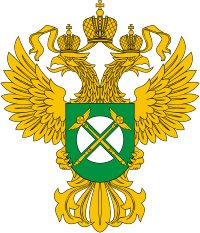 Управление Федеральной антимонопольной службы по г. Москве (Московское УФАС России)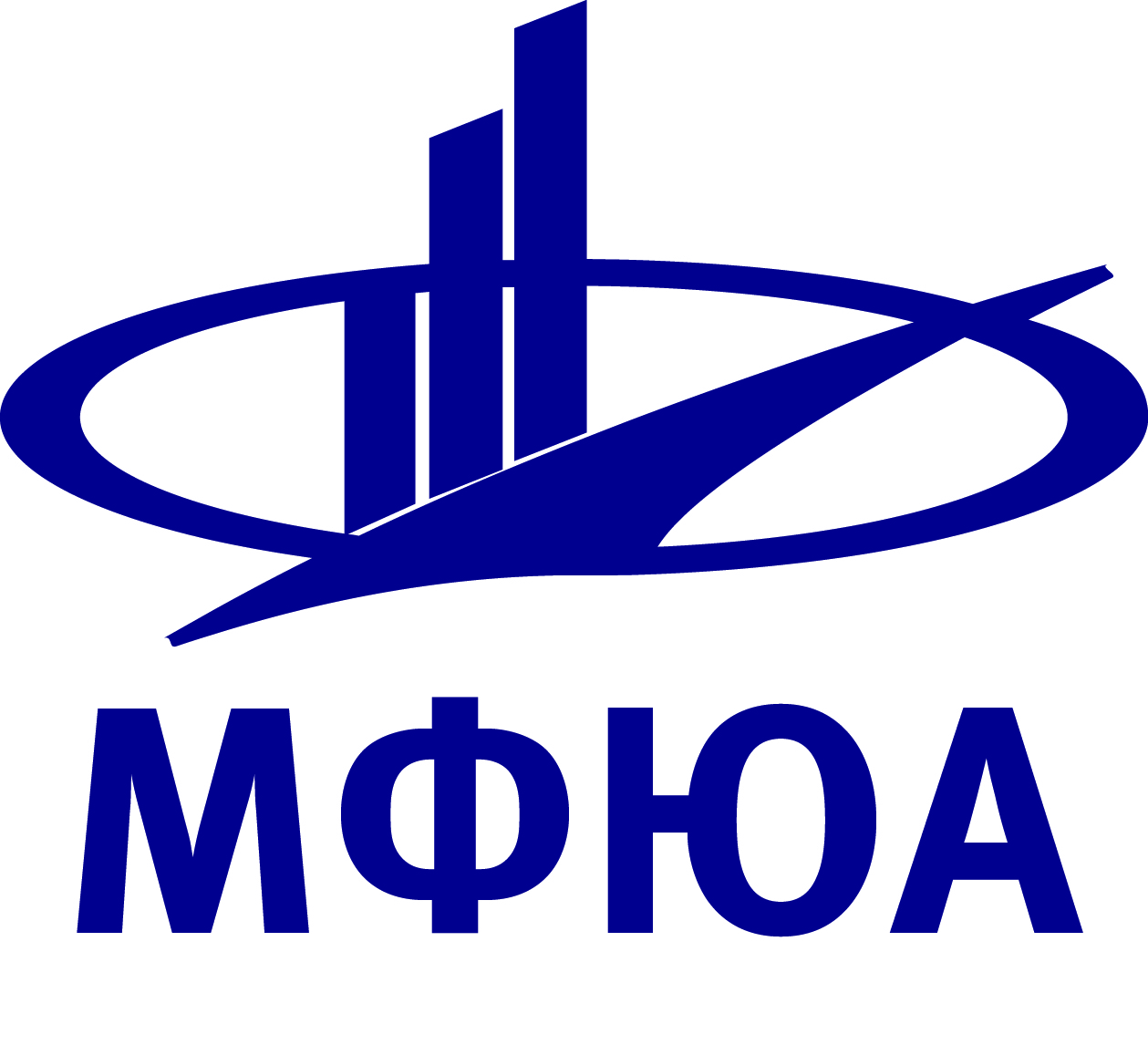 Аккредитованное образовательное частное учреждение высшего образования 
«Московский финансово – юридический университетМФЮА»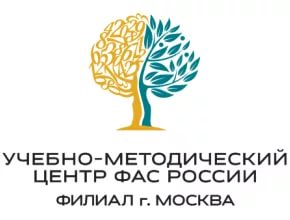 ФГАУ «Учебно-методический центр ФАС России»(филиал, г. Москва)